Amser Stori Blant BachYn Llyfrgell LlayBob Dydd Mercher2.30 – 3.00 pm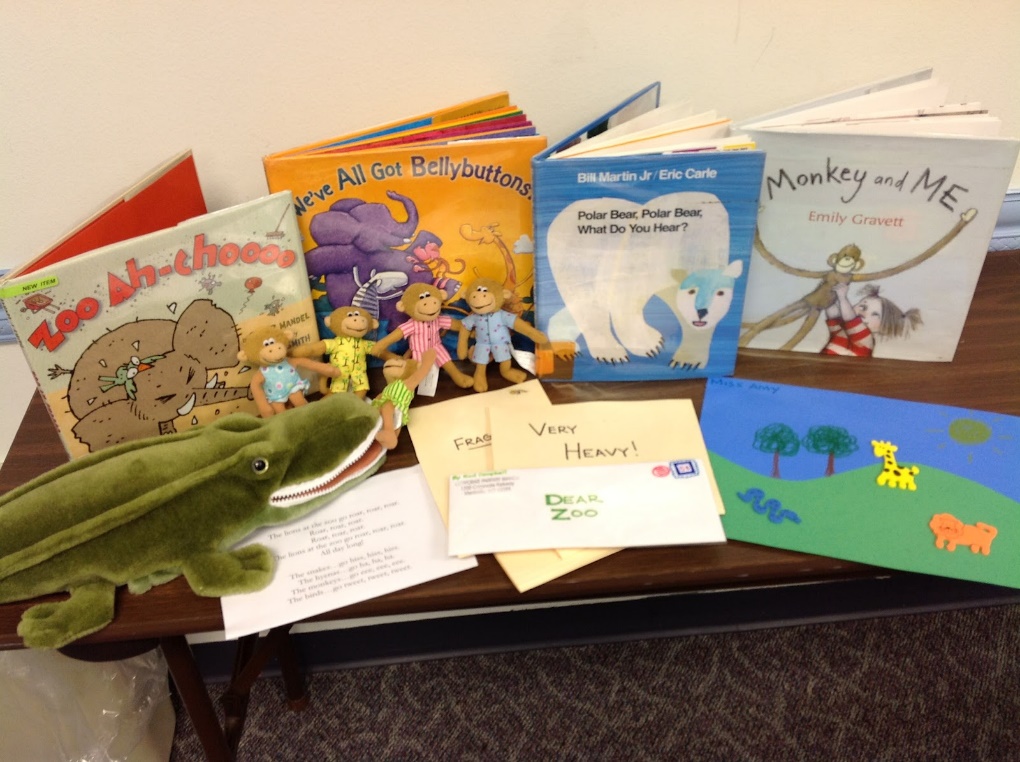 Toddler Story TimeToddler Story Timeat Llay LibraryEvery Wednesday2.30 – 3.00 pm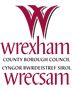 